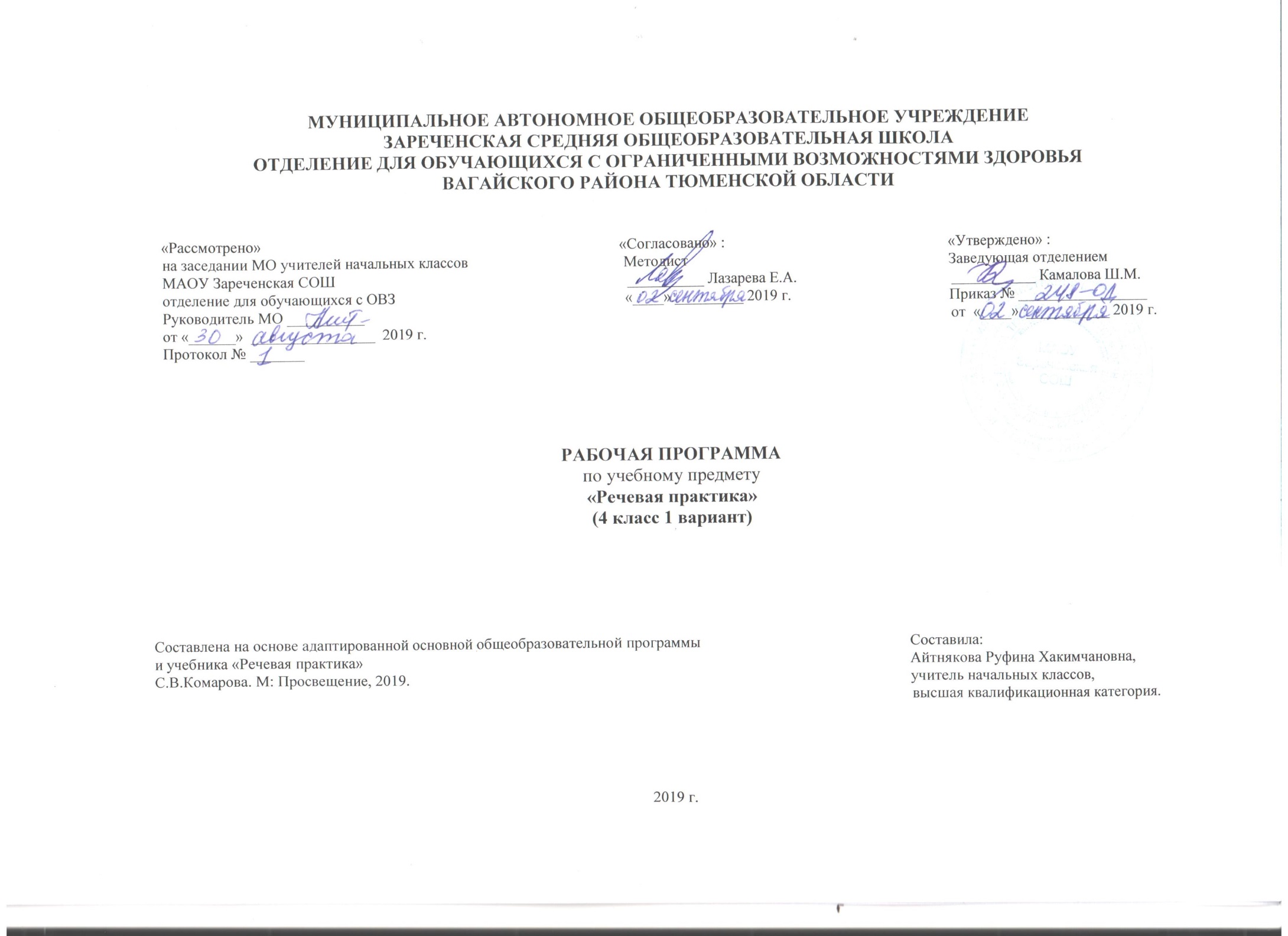 1.Пояснительная записка.    Рабочая программа  по речевой практике составлена  в соответствии с требованиями Федерального государственного образовательного стандарта начального общего образования  на основе «Примерной адаптированной основной общеобразовательной программы образования обучающихся с умственной отсталостью (интеллектуальными нарушениями)  вариант 1 и Федерального государственного образовательного стандарта образования обучающихся с умственной отсталостью (интеллектуальными нарушениями) (утв. приказом Министерства  образования и науки РФ от 19 декабря 2014 г. №1599)      Основная цель курса «Речевая практика» - развитие речевой коммуникации обучающихся с интеллектуальной недостаточностью как способности использовать вербальные и невербальные средства для общения с окружающими людьми в различных ситуациях.          Задачи:Уточнение и обогащение представлений об окружающей действительности и овладение на этой основе языковыми средствами (слово, предложение, словосочетание);                                                                                                                             Формирование первоначальными «дограмматическими» понятиями и развитие коммуникативно-речевых навыков;                                  Коррекция недостатков речевой и мыслительной деятельности;                                                                                                                           Формирование основ навыка полноценного чтения художественных текстов доступных для понимания по структуре и содержанию;Развитие навыков устной коммуникации;                                                                                                                                            Формирование положительных нравственных качеств и свойств личности;                                                                                                        Способствовать совершенствованию речевого опыта учащихся;                                                                                                                        Корригировать и обогащать языковую базу устных высказываний детей;                                                                                                           Формировать выразительную сторону речи;                                                                                                                                    Учить строить устные связные высказывания;                                                                                                                                    Воспитывать культуру речевого общения. 2.Общая характеристика учебного предмета.     При проведении уроков речевой практики учитель выступает в роли собеседника и помощника при выполнении некоторых заданий. Устные ответы школьников должны быть направлены на установление взаимопонимания с окружающими и не могут являться постоянным объектом контроля со стороны учителя. Ученик не должен испытывать неуверенности при вступлении в общение: необходимо поощрять его стремление всеми имеющимися в распоряжении средствами реализовать коммуникативное намерение. С этой целью в виде тренировочных упражнений должны использоваться игры - театрализации, игровые задания на составление рассказов, обсуждения и другие виды деятельности, активизирующие живое общение школьников.    Для организации уроков речевой практики важно предусмотреть:- индивидуальный и дифференцированный подход к обучению, учитывающий особенности развития каждого ребенка;- психодинамическую разгрузку (чередование фаз психической нагрузки и двигательной активности);- комплексный подход к восприятию – мультисенсорную интеграцию (следует стимулировать все действующие сенсорные системы);- связь обучения с повседневной жизнедеятельностью ребёнка и окружающих его людей.   Программа имеет практико - ориентировочную направленность. Основной формой организации деятельности детей на уроках речевой практики является речевая ситуация (тематическая ролевая игра), позволяющая воспроизвести базовые условия естественного общения. Речевые навыки, сформированные в речевых ситуациях, переносятся в спонтанное общение.     По характеру познавательной деятельности основными методами обучения учащихся с интеллектуальной недостаточностью являются:- объяснительно-иллюстративный метод, метод при котором учитель объясняет, а дети воспринимают, осознают и фиксируют в памяти;- репродуктивный метод - воспроизведение и применение информации; - метод проблемного изложения - постановка проблемы и показ пути ее решения;- частично – поисковый метод - дети пытаются сами найти путь к решению проблемы.     На уроках используются фронтальные, групповые, индивидуальные формы организации деятельности детей. Как показывает практика, работа учащихся на уроках разговорной речи не может оцениваться по традиционной 5-балльной системе в связи с отрицательной эмоциональной реакцией детей на низкую оценку их речи. Для поощрения речевых достижений предпочтительнее использовать мотивационную шкалу «хорошо — очень хорошо — отлично». При этом принимается во внимание не конечный результат работы, а продвижение ребёнка в речевых умениях на данный момент, тем самым мотивируется любая его попытка участвовать в общении.3.Описание места учебного предмета в учебном плане.    Предмет «Речевая практика» в 4 классе изучается в рамках образовательной области «Язык и речь» Федерального компонента учебного плана. На предмет «Речевая практика» базисным учебным планом начального общего образования в 4 классе выделяется 2 часа в неделю (68 часов в год).Учебный план4.Личностные и предметные результаты освоения учебного предмета Предметные результаты обучения:                                                                                                                    Достаточный уровень:                                                                                                        понимать содержание сказок и рассказов, прочитанных артистами в аудиозаписи, уметь отвечать на вопросы по содержанию услышанного; понимать содержание детских радио- и телевизионных передач, уметь отвечать на вопросы по содержанию услышанного;                               уметь выбирать правильные средства интонации, ориентируясь на образец учителя и анализ речевой ситуации; участвовать в диалогах по темам речевых ситуаций;                                                                                                                                                                правильно   выражать   свои   просьбы,   уметь   здороваться, прощаться, просить прощения и извиняться, используя соответствующие выражения;                                                                                                                          принимать участие в коллективном составлении рассказа, сказки по темам речевых ситуаций;                                                                уметь воспроизводить составленные рассказы с опорой на картинно-символический план.                                                                       Минимальный уровень:                                                                                                        выполнять задания по словесной инструкции учителя, детей;                                                                                                                        выражать свои просьбы, используя вежливые слова, адекватно пользоваться правилами этикета при встрече и расставании с детьми и взрослыми;                                                                                                                                                                      знать свои имя и фамилию, адрес дома, объяснять, как можно доехать или дойти до школы (по вопросам учителя);                            участвовать в ролевых играх в соответствии с речевыми возможностями;                                                                                                   слушать сказку или рассказ, уметь отвечать на вопросы с опорой на иллюстративный материал;                                                            выразительно произносить чистоговорки, короткие стихотворения по образцу учителя;                                                                           участвовать в беседе;                                                                                                          слушать сказку или рассказ, пересказывать содержание, опираясь на картинно-символический план.Личностные результаты:                                                                                               расширение представлений о праздниках — личных и государственных, связанных с историей страны;                                                 закрепление  представлений  о  различных  социальных  ролях  - собственных и окружающих людей;                                                   соответствующих возрасту ценностей и социальных ролей через расширение представлений о нормах этикета и правилах культурного поведения;закрепление навыков коммуникации и умений использовать принятые нормы социального взаимодействия (в рамках предметных результатов начального обучения);закрепление социально-бытовых навыков, используемых в повседневной жизни (в рамках предметных результатов начального обучения).5.Содержание учебного предмета.Аудирование и понимание речи.                                                                                                                         Повторение предложений (6—8 слов), разных по структуре, вслед за учителем. Прослушивание аудиозаписей чтения артистами коротких сказок или рассказов с последующим пересказом прослушанного.Дикция и выразительность речи.                                                                                            Практическое использование силы голоса, тона и темпа речи в различных речевых ситуациях.Практическое осмысление многообразия тона речи, выражающего человеческие чувства. Тренировочные упражнения в передаче восторга, ужаса, радости, горя, удивления, испуга и др. Соотнесение произнесённых фраз с пиктограммами.                                               Мимика и жесты. Упражнения в передаче чувств, эмоций с помощью мимики и жестов в сочетании с речью и без неё, с опорой на пиктограммы и без них.Общение и его значение в жизни.                                                                                                                          Передача мыслей, чувств, знаний на расстоянии. Для чего люди создали радио, кино, телевидение? Кто говорит с нами по радио или с телеэкрана? Что мы понимаем из такого устного общения с нами? Важно ли для нас это общение? Почему книгу называют собеседником? Какой это собеседник — устный или письменный? Что мы узнаем из книги? Важно ли для нас это общение?                                                   Культура общения.    Устное и письменное приглашение, поздравление. Упражнения в составлении устного и письменного приглашения, поздравления. Извинение. Вежливый отказ от предложения, приглашения. Использование этикетных форм общения в различных речевых ситуациях. 6.Материально-техническое обеспечение.1.Учебник для 4 класса «Речевая практика» для общеобразовательных организаций, реализующих  АООП. Автор С.В.Комарова, М:     «Просвещение», 2019г.2.Раздаточные дидактические материалы по темам.3.Демонстрационные материалы: предметные  и сюжетные картинки по темам. 4.Коррекционные карточки.5.Диски, аудиосказки.6.Стихи, загадки, чистоговорки  по темам.7.Художественные книги для чтения..8.Компьютер, проектор.Предметчасов в неделю1 ч2 ч3 ч4 чгодРечевая практика21616201668